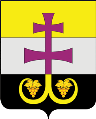 МУНИЦИПАЛЬНОЕ УЧРЕЖДЕНИЕ АДМИНИСТРАЦИЯ  МУНИЦИПАЛЬНОГО ОБРАЗОВАНИЯ«ВЕШКАЙМСКИЙ РАЙОН» УЛЬЯНОВСКОЙ ОБЛАСТИПОСТАНОВЛЕНИЕ29 декабря 2017  								       	             № 1063	                                                                                                               р. п. ВешкаймаО внесении изменений в постановление администрации муниципального образования «Вешкаймский район»  от 30.12.2014   № 2295» Об утверждении муниципальной программы «Развитие и модернизация образования муниципального образования«Вешкаймский район» на 2015-2020 годы»В целях приведения муниципальных правовых актов  администрации муниципального образования «Вешкаймский район», в соответствие, постановляю:1.  Внести в постановление администрации  муниципального образования «Вешкаймский район» от 30.12.2014 № 2295 «Об утверждении муниципальной программы «Развитие и модернизация образования муниципального образования «Вешкаймский район» на 2015-2019 годы следующие изменения:1.1. В наименовании Постановления слова «на 2015-2019 годы» заменить словами «на 2015-2020 годы».1.2. В пункте 1 Постановления слова «на 2015-2019 годы» заменить словами «на 2015-2020 годы».1.3. В титульном листе муниципальной программы  слова «на 2015-2019 годы» заменить словами «на 2015-2020 годы».1.4. Строку 1 «Наименование Программы» Паспорта программы изложить в следующей редакции: « ».1.5. Строку 7 «Сроки и этапы реализации Программы» Паспорта Программы изложить в следующей редакции:«».1.6. Строку 8 «Объемы и источники финансирования Программы» Паспорта Программы изложить в следующей редакции:«».1.7.  Раздел 3 «Сроки и этапы реализации  Программы» Паспорта Программы изложить в следующей редакции:«3. Сроки и этапы реализации  ПрограммыРеализация Программы будет осуществляться в 2015-2020 годах в два этапа:I этап – 2015 -  2016 годы; II этап –2017 - 2020 годы.На первом этапе в соответствии с мероприятиями  Программы будут сформированы стратегические проекты развития образования, включающие в себя ряд новых взаимоувязанных направлений. Эти проекты будут реализованы образовательными организациями с участием профессионально-педагогического сообщества. Решается приоритетная задача обеспечения равного доступа к общему  образованию и дополнительному образованию детей независимо от их места жительства, состояния здоровья и социально-экономического положения их семей. На втором этапе в результате выполнения мероприятий первого этапа будут получены устойчивые модели для дальнейшего массового внедрения преобразований и оценки их результативности, разработаны сценарии развития для различных типов образовательных организаций с учётом параметров, которые покажут значимость в ходе исследований и практических мероприятий на первом этапе.   На этом этапе будут сформированы новые подходы к образованию, модели управления в условиях широкомасштабного использования информационно-коммуникационных технологий. Также будут определены основные позиции по целям муниципальной программы развития образования на следующий период. Будут запущены механизмы модернизации образования, обеспечивающие достижение нового качества результатов обучения и социализации детей». 1.8. Абзац 2 раздела 5 «Ресурсное обеспечение Программы» Паспорта Программы изложить в следующей редакции:«Объём бюджетных ассигнований на финансовое обеспечение реализации   Программы  рассчитан на основе анализа затрат и длительности выполнения каждого мероприятия  Программы и составляет 321756,7 рублей,в том числе по этапам и годам реализации: 2015 - 2016 годы (первый этап):  102843,7 тыс. рублей, в том числе:2015 год – 45737,7 тыс. рублей;2016 год – 57106,0 тыс. рублей;2017 - 2020 годы (второй этап): 218913,0 тыс. рублей, в том числе:2017 год – 60795,4 тыс. рублей;2018 год – 59693,3 тыс. рублей; 2019 год – 59512,7 тыс. рублей;2020 год –  38911,6 тыс. рублей».1.9. Раздел 8 «Прогноз ожидаемых социально-экономических результатов реализации Программы», Паспорта Программы, изложить в следующей редакции:«8.    Прогноз  ожидаемых  социально-экономических результатов реализации ПрограммыПри выполнении системы мероприятий  Программы по этапам реализации ожидаются следующие результаты: 1этап - 2015-2016 годыВ образовательных организациях будут созданы условия, обеспечивающие безопасность и комфорт детей, использование новых технологий обучения, а также современная прозрачная для потребителей информационная среда управления и оценки качества образования. Будет введён ФГОС основного общего образования (по 8 класс включительно). В дошкольном образовании получат развитие вариативные формы предоставления услуг, что в совокупности с капитальным ремонтом зданий дошкольных образовательных организаций обеспечит  ликвидацию дефицита мест. Всем детям в возрасте от 3 до 7 лет будет предоставлена возможность освоения образовательных программ дошкольного образования. Будут формироваться инструменты поддержки одарённых детей, детей с ОВЗ, детей, находящиеся в трудной жизненной ситуации, что позволит на следующем этапе сократить разрыв в качестве образования между обучающимися и общеобразовательными организациями, увеличив при этом численность обучающихся, демонстрирующих высокий уровень достижений. Все дети с ОВЗ, не имеющие медицинских противопоказаний, смогут получать общее  образование  в форме дистанционных образовательных технологий или в форме инклюзивного образования и соответствующего психолого-медико-социального сопровождения. Не менее 68 процентов детей в возрасте от 5 до 18 лет будут охвачены программами дополнительного образования детей». 2) II этап – 2017-2020 годы.  По итогам второго этапа реализации государственной программы к        2019  году:  всем обучающимся общеобразовательных организаций по 11 класс включительно  будет предоставлена возможность обучаться в соответствии с ФГОС; будет обеспечено подключение 100 процентов общеобразовательных организаций по высокоскоростному доступу к информационно-телекоммуникационной сети «Интернет»; все педагогические работники и руководители организаций общего  образования и дополнительного образования детей получат дополнительное профессиональное образование по современным программам обучения; в общеобразовательных организациях увеличится доля молодых педагогических работников;  сократится разрыв результатов единого государственного экзамена между 10 процентами лучших общеобразовательных организаций и 10 процентами слабых общеобразовательных организаций за счёт улучшения обучения в слабых общеобразовательных организациях; не менее чем 75 процентов детей в возрасте от 5 до 18 лет будет охвачен дополнительным образованием детей, не менее 8 процентов детей данного возраста будут привлекаться к участию в творческих мероприятиях;           не менее 46 процентов обучающихся по программам начального общего, основного общего, среднего общего  образования  будут участвовать в олимпиадах и конкурсах различного уровня».         1.10. «Приложение  № 2 к Программе, «Система мероприятий по реализации муниципальной программы «Развитие и модернизация образования муниципального образования «Вешкаймский район» на 2015-2019 годы» изложить в следующей  редакции:«ПРИЛОЖЕНИЕ № 2к ПрограммеСистема мероприятий по реализации муниципальной программы «Развитие и модернизация образования муниципального образования «Вешкаймский район» на 2015-2020 годы»Совершенствование и развитие  инфраструктуры муниципальной системы образования. Обновление материально-технической базы образовательных  организаций1.1.Строительство, реконструкция, капитальный, текущий ремонт зданий образовательных организаций, благоустройство территорий, обеспечение безопасности пребывания обучающихся и воспитанников  2. Признать утратившими силу:- постановления администрации муниципального образования «Вешкаймский район» от 30.12.2015 №1222 «О внесении изменений в постановление администрации муниципального образования «Вешкаймский район» от 30.12.2014 № 2295 «Об утверждении муниципальной программы «Развитие и модернизация образования муниципального образования «Вешкаймский район» на 2015-2019 годы»;- постановления администрации муниципального образования «Вешкаймский район» от 18.07.2016 № 512 «О внесении изменений в постановление администрации муниципального образования «Вешкаймский район» от 30.12.2014 № 2295 «Об утверждении муниципальной программы «Развитие и модернизация образования муниципального образования «Вешкаймский район» на 2015-2019 годы»;- постановления администрации муниципального образования «Вешкаймский район» от 30.12.2016 № 956 «О внесении изменений в постановление администрации муниципального образования «Вешкаймский район» от 30.12.2014 № 2295 «Об утверждении муниципальной программы «Развитие и модернизация образования муниципального образования «Вешкаймский район» на 2015-2019годы»;3. Контроль за исполнением настоящего постановления возложить на  начальника муниципального учреждения Управления образования администрации муниципального образования «Вешкаймский район».          4. Настоящее постановление вступает в силу после  его обнародования.Глава администрациимуниципального образования«Вешкаймский район»                                                                          Т.Н. Стельмах1.Наименование Программы«Развитие и модернизация образования муниципального образования «Вешкаймский район» на 2015-2020 годы» 7.Сроки и этапы реализации ПрограммыСрок реализации Программы-2015-2020  годы 1 этап-2015-2016 годы;2 этап-2017-2020 годы;На первом этапе в соответствии с мероприятиями Программы будут сформированы стратегические проекты развития образования, включающие в себя ряд новых взаимоувязанных направлений. Эти проекты будут реализованы образовательными организациями с участием профессионально-педагогического сообщества.На втором этапе в результате выполнения мероприятий первого этапа будут получены устойчивые модели для дальнейшего массового внедрения преобразований и оценки их результативности, разработаны сценарии развития для различных типов образовательных организаций с учетом параметров, которые покажут значимость в ходе исследований и практических мероприятий на первом этапе. На этом этапе будут сформированы новые подходы к образованию, модели управления в условиях широкомасштабного использования информационно-коммуникационных технологий. Также будут определены основные позиции по целям муниципальной программы развития образования на следующий период.8Объемы и источ-ники финансирова-ния ПрограммыОбщий объем финансирования Программы из средств муниципального бюджета составляет  321756,7 тыс. рублей,в том числе по этапам и годам реализации: 2015 - 2016 годы (первый этап): 102843,7 тыс. рублей, в том числе,2015 год - 45737,7 тыс. рублей,2016 год - 57106,0 тыс. рублей.2017 - 2020 годы (второй этап):  218913,0  тыс. рублей, в том числе,2017 год  - 60795,4 тыс. рублей,2018 год - 59693,3 тыс. рублей, 2019 год  - 59512,7 тыс. рублей.2020 год -  38911,6 тыс. руб.Ежегодный объем ассигнований из муниципального бюджета на реализацию Программы подлежит уточнению при разработке бюджета муниципального образования «Вешкаймский район» на соответствующий финансовый год и плановый период.№ п/пНаименованиемероприятийСрокиреализации(годы)ИсточникифинансированияОбъём финансирования по годам (тыс. рублей)Объём финансирования по годам (тыс. рублей)Объём финансирования по годам (тыс. рублей)Объём финансирования по годам (тыс. рублей)Объём финансирования по годам (тыс. рублей)Объём финансирования по годам (тыс. рублей)Объём финансирования по годам (тыс. рублей)Ответственныеисполнители№ п/пНаименованиемероприятийСрокиреализации(годы)Источникифинансирования2015 год2016 год 2017год2018 год2019 год2020годВсегоОтветственныеисполнители12345678910111123344556677888999101010101010111.1.   ремонт зданий образовательных организаций (в том числе помещений столовых и пищеблоков, спортивных залов. актовых залов, пристроек и т.д ) софинансирование программ и  внедрение современных дизайнерских решений, обеспечивающих комфортную и психобезопасную школьную среду, проведение работ в рамках приведения зданий и помещений в соответствие с санитарными, противопожарными нормами,требованиями антитеррористической безопасности, в том числе при подготовке к новому учебному годуПротивопожарные мероприятияШарловский детский сад (капитальный ремонт софи нансирование,Шарловская СОШ софинансированиеЧуфаровский детский сад софинансирование. Иные расходы и  оплаты  кредиторской задолженности  2015-20202015-2020Муниципальный бюджетМуниципальный бюджет754,1110,0754,1110,0750,099,8750,099,81172,390,01172,390,0624,0288516624,0288516624,0288516817,884144817,884144817,884144122428812242885342,2299,86605161445342,2299,86605161445342,2299,86605161445342,2299,8660516144Муниципальное учреждение Управление образования администрации муниципального образования «Вешкаймский район»2.2.Обеспечение замены оконных блоков в зданиях образовательных организаций и  оплаты  кредиторской задолженности  Чуфаровский детский сад софи-нансирование Иные расходы2015-20202015-2020Муниципальный бюджетМуниципальный бюджет00Муниципальное учреждение  Управление образования администрации муниципального образования «Вешкаймский район»3.3.Обеспечение оборудованием котельных образовательных органи-заций (котельные) и  оплаты  кредиторской задолженности  2015-20202015-2020Муниципальный бюджетМуниципальный бюджет50,050,05,05,050,050,015,015,015,09439439439439432006200620062006Муниципальное учреждение  Управление образования администрации муниципального образования «Вешкаймский район»Муниципальное учреждение  Управление образования администрации муниципального образования «Вешкаймский район»4.4. Организация обеспечения образовательных организаций топли-вом на зимний период и  оплаты  кредиторской задолженности  Иные расходы2015-20202015-2020Муниципальный  бюджетМуниципальный  бюджет728,1728,11326,01326,01448,71448,71295,11295,11295,11295,11295,11295,11295,11295,17388,17388,17388,1Муниципальное учреждение  Управление образования администрации муниципального образования «Вешкаймский район»Муниципальное учреждение  Управление образования администрации муниципального образования «Вешкаймский район»5.5.Создание условий для формирования безбарьерной образовательной среды: оборудование зданий образовательных организаций пандусами, поручнями, кнопками вызова и др., в том числе в рамках программы «Доступная среда» Иные расходы2015-20202015-2020Муниципальный  бюджетМуниципальный  бюджет457,6457,6100,0100,0557,6557,6557,6Муниципальное учреждение  Управление образования администрации муниципального образования «Вешкаймский район»Муниципальное учреждение  Управление образования администрации муниципального образования «Вешкаймский район»6.6.Обеспечение проведения благоуст-ройства территорий образо-вательных  организаций, поддержание надле-жащего санитарного состояния внутренних помещений и приле-гающей территории, обеспечение санитарно-гигиеническими и мою-щими средствами Иные расходы2015-20202015-2020Муниципальный  бюджетМуниципальный  бюджет63,063,0101063,063,0136136136Муниципальное учреждение  Управление образования администрации муниципального образования «Вешкаймский район»Муниципальное учреждение  Управление образования администрации муниципального образования «Вешкаймский район»7.7.Строительство и ремонт игрового оборудования, теневых навесов на игровых площадках  образовательных организаций Иные расходы2015-20202015-2020Муниципальный бюджетМуниципальный бюджет350,0350,010,010,0350,0350,0710710710Муниципальное учреждение  Управление образования администрации муниципального образования «Вешкаймский район»Муниципальное учреждение  Управление образования администрации муниципального образования «Вешкаймский район»8.8.Обеспечение энергетического обследования  образовательных организаций Оформление имущест-венных отношений (зданий, земель-ных участков, имущества и др.)  Иные расходы2015-20202015-2020Муниципальный бюджетМуниципальный бюджет50,050,00050,050,050,0Муниципальное учреждение  Управление образования администрации муниципального образования «Вешкаймский район»Муниципальное учреждение  Управление образования администрации муниципального образования «Вешкаймский район»9.9.Другие виды деятельности связанные  со строительством, реконструкцией, капитальным, текущим ремонтом зданий образовательных организаций, благоустройство территорий, обеспе-чение безопасности пребывания обу-чающихся и воспитанников  Иные расходы2015-20202015-2020Муниципальный бюджетМуниципальный бюджет005,05,0005,05,05,0Муниципальное учреждение  Управление образования администрации муниципального образования «Вешкаймский район»Муниципальное учреждение  Управление образования администрации муниципального образования «Вешкаймский район»1.2. Оснащение оборудованием образовательных организаций1.2. Оснащение оборудованием образовательных организаций1.2. Оснащение оборудованием образовательных организаций1.2. Оснащение оборудованием образовательных организаций1.2. Оснащение оборудованием образовательных организаций1.2. Оснащение оборудованием образовательных организаций1.2. Оснащение оборудованием образовательных организаций1.2. Оснащение оборудованием образовательных организаций1.2. Оснащение оборудованием образовательных организаций1.2. Оснащение оборудованием образовательных организаций1.2. Оснащение оборудованием образовательных организаций1.2. Оснащение оборудованием образовательных организаций1.2. Оснащение оборудованием образовательных организаций1.2. Оснащение оборудованием образовательных организаций1.2. Оснащение оборудованием образовательных организаций1.2. Оснащение оборудованием образовательных организаций1.2. Оснащение оборудованием образовательных организаций1.2. Оснащение оборудованием образовательных организаций1.2. Оснащение оборудованием образовательных организаций1.2. Оснащение оборудованием образовательных организаций1.2. Оснащение оборудованием образовательных организаций1.2. Оснащение оборудованием образовательных организаций1.2. Оснащение оборудованием образовательных организаций1.2. Оснащение оборудованием образовательных организаций1.2. Оснащение оборудованием образовательных организаций1.2. Оснащение оборудованием образовательных организаций1.1.Оснащение учебным оборудованием и техническими средствами обучения общеобразовательных организаций в соответствии с требованиями к условиям обучения федеральных государственных образовательных стандартов (ФГОС) общего образования Иные расходы2015-20202015-20202015-2020Муниципальный бюджет207,1207,150,050,0257,1257,1257,1Муниципальное учреждение  Управление образования администрации муниципального образования «Вешкаймский район»Муниципальное учреждение  Управление образования администрации муниципального образования «Вешкаймский район»2.2.Создание условий для организации профильного обучения и оснащения общеобразовательных организаций, осуществляющих профильное обу-чение, учебным оборудованием Иные расходы2015-20202015-20202015-2020Муниципальный бюджет36,436,40036,436,436,4Муниципальное учреждение  Управление образования администрации муниципального образования «Вешкаймский район»Муниципальное учреждение  Управление образования администрации муниципального образования «Вешкаймский район»3.3.Оснащение организаций дополнительного образования компь-ютерным, учебным оборудованием и техническими средствами обучения Иные расходы2015-20202015-20202015-2020Муниципальный бюджет404040,040,040,0Муниципальное учреждение  Управление образования администрации муниципального образования «Вешкаймский район»Муниципальное учреждение  Управление образования администрации муниципального образования «Вешкаймский район»4.4.Обеспечение организации горячего питания детей и сотрудников в образовательных  организациях через оснащение столовых и пищеблоков современным технологическим оборудованием Иные расходы2015-20202015-20202015-2020Муниципальный бюджет206,6206,600206,6206,6206,6Муниципальное учреждение  Управление образования администрации муниципального образования «Вешкаймский район»Муниципальное учреждение  Управление образования администрации муниципального образования «Вешкаймский район»5.5.Создание современных условий для занятий физической культурой и спортом в части оснащения образо-вательных организаций спортивным инвентарём и оборудованием Иные расходы2015-20202015-20202015-2020Муниципальный бюджет50,050,0888,4888,450,050,050,0988,4988,4988,4Муниципальное учреждение  Управление образования администрации муниципального образования «Вешкаймский район»Муниципальное учреждение  Управление образования администрации муниципального образования «Вешкаймский район»6.6. Обеспечение оснащения образовательных организаций обор-удованием, обеспечивающим антитер-рористическую безопасность Иные расходы2015-20202015-20202015-2020Муниципальный бюджет00505050,050,050,0Муниципальное учреждение  Управление образования администрации муниципального образования «Вешкаймский район»Муниципальное учреждение  Управление образования администрации муниципального образования «Вешкаймский район»7.7.Обеспечение приобретения учебного оборудования, мебели, игрового оборудования, мягкого инвентаря и хоз .расходов  в образовательные организации  Иные расходы2015-20202015-20202015-2020Муниципальный бюджет9090250,0250,0635635635975,0975,0975,0Муниципальное учреждение  Управление образования администрации муниципального образования «Вешкаймский район»Муниципальное учреждение  Управление образования администрации муниципального образования «Вешкаймский район»8.8.Обеспечение доступности общего  и дополнительного образования образо-вания для всех категорий детей, в том числе детей с ограниченными возможностями здоровья, путём организации их подвоза школьными автобусами.Обеспечение организации техни-ческого обслуживания, инстру-ментального контроля, страхования школьных автобусов, установки и обслуживания тахографов, системы спутникового наблюдения, заправка ГСМ. и  оплаты  кредиторской задолженности   Ремонт автобусов, приобретение запчастей и др. Иные расходы2015-20202015-20202015-2020Муниципальный бюджет1289,61289,61916,61916,62127,02127,02127,01232,01232,01232,01240,01240,01240,01240,09045,29045,29045,2Муниципальное учреждение  Управление образования администрации муниципального образования «Вешкаймский район»Муниципальное учреждение  Управление образования администрации муниципального образования «Вешкаймский район»9.9.Создание условий для оформления, обновления экспозиций музеев обра-зовательных организаций Иные расходы2015-20202015-20202015-2020Муниципальный бюджет10100010,010,010,0Муниципальное учреждение  Управление образования администрации муниципального образования «Вешкаймский район»Муниципальное учреждение  Управление образования администрации муниципального образования «Вешкаймский район»10.10.Совершенствование системы охраны труда и техники безопасности в образовательных организациях; ат-тестация рабочих мест Иные расходы2015-20202015-20202015-2020Муниципальный бюджет35,0035,0060,060,095,095,095,0Муниципальное учреждение  Управление образования администрации муниципального образования «Вешкаймский район»Муниципальное учреждение  Управление образования администрации муниципального образования «Вешкаймский район»11.11.Материально-техническое обеспечение деятельности муни-ципального учреждения Управ-ления образования администрации муни-ципального образования  «Вешкайм-ский район»  (горюче-смазочные материалы хозяйственные расходы и  оплаты  кредиторской задолженности  и др.), подарки детям к новому году и другие виды деятельности, Иные расходы2015-20202015-20202015-2020Муниципальный бюджет1049,21049,2768,0768,0903,8903,8903,8250,8250,8250,8368,8368,8368,8368,83709,43709,43709,4Муниципальное учреждение  Управление образования администрации муниципального образования «Вешкаймский район»Муниципальное учреждение  Управление образования администрации муниципального образования «Вешкаймский район»12.12.Другие виды деятельности, предусмотренные  для оснащения оборудованием образовательных организаций Иные расходы2015-20202015-20202015-2020Муниципальный бюджет0050,050,000050,050,0Муниципальное учреждение  Управление образования администрации муниципального образования «Вешкаймский район»Муниципальное учреждение  Управление образования администрации муниципального образования «Вешкаймский район»Создание условий для развития информационной инфраструктуры и информационных ресурсов системы  образованияСоздание условий для развития информационной инфраструктуры и информационных ресурсов системы  образованияСоздание условий для развития информационной инфраструктуры и информационных ресурсов системы  образованияСоздание условий для развития информационной инфраструктуры и информационных ресурсов системы  образованияСоздание условий для развития информационной инфраструктуры и информационных ресурсов системы  образованияСоздание условий для развития информационной инфраструктуры и информационных ресурсов системы  образованияСоздание условий для развития информационной инфраструктуры и информационных ресурсов системы  образованияСоздание условий для развития информационной инфраструктуры и информационных ресурсов системы  образованияСоздание условий для развития информационной инфраструктуры и информационных ресурсов системы  образованияСоздание условий для развития информационной инфраструктуры и информационных ресурсов системы  образованияСоздание условий для развития информационной инфраструктуры и информационных ресурсов системы  образованияСоздание условий для развития информационной инфраструктуры и информационных ресурсов системы  образованияСоздание условий для развития информационной инфраструктуры и информационных ресурсов системы  образованияСоздание условий для развития информационной инфраструктуры и информационных ресурсов системы  образованияСоздание условий для развития информационной инфраструктуры и информационных ресурсов системы  образованияСоздание условий для развития информационной инфраструктуры и информационных ресурсов системы  образованияСоздание условий для развития информационной инфраструктуры и информационных ресурсов системы  образованияСоздание условий для развития информационной инфраструктуры и информационных ресурсов системы  образованияСоздание условий для развития информационной инфраструктуры и информационных ресурсов системы  образованияСоздание условий для развития информационной инфраструктуры и информационных ресурсов системы  образованияСоздание условий для развития информационной инфраструктуры и информационных ресурсов системы  образованияСоздание условий для развития информационной инфраструктуры и информационных ресурсов системы  образованияСоздание условий для развития информационной инфраструктуры и информационных ресурсов системы  образованияСоздание условий для развития информационной инфраструктуры и информационных ресурсов системы  образованияСоздание условий для развития информационной инфраструктуры и информационных ресурсов системы  образованияСоздание условий для развития информационной инфраструктуры и информационных ресурсов системы  образования1.1.Создание условий для развития сетевой и телекоммуникационной инфраструктуры системы образования: подключение и переподключение к высоко-скоростным каналам доступа сети Интернет общеобразовательных орга-низаций  и организаций допол-нительного образования и исполь-зования его в учебно-воспитательном процессе; телекоммуникационные услуги (связь) и др. Иные расходы2015-2020Муниципальный бюджетМуниципальный бюджетМуниципальный бюджетМуниципальный бюджет251,8251,8189,9189,9270,0270,0270,0481,0481,01192,71192,7Муниципальное учреждение  Управление образования администрации муниципального образования «Вешкаймский район»2.2.Другие расходы связанные с созданием условий для развития информационной инфраструктуры и информационных ресурсов системы  образования Иные расходы2015-2020Муниципальный бюджетМуниципальный бюджетМуниципальный бюджетМуниципальный бюджет0000000Муниципальное учреждение  Управление образования администрации муниципального образования «Вешкаймский район»ИТОГО по разделу 1 2015-2020Муниципальный бюджетМуниципальный бюджетМуниципальный бюджетМуниципальный бюджет5778,55778,56578,76578,77159,87159,87159,84701,84701,84505,74505,74505,73911,93911,93911,932636,432636,42.2.Совершенствование организации питания обучающихся и воспитанников3.Развитие системы отдыха, оздоровления и занятости детей и подростков6.  Внедрение механизмов эффективного контракта с руководителями и педагогическими работниками образовательных организаций7. Выплата заработной платы работникам системы образования2.2.Совершенствование организации питания обучающихся и воспитанников3.Развитие системы отдыха, оздоровления и занятости детей и подростков6.  Внедрение механизмов эффективного контракта с руководителями и педагогическими работниками образовательных организаций7. Выплата заработной платы работникам системы образования2.2.Совершенствование организации питания обучающихся и воспитанников3.Развитие системы отдыха, оздоровления и занятости детей и подростков6.  Внедрение механизмов эффективного контракта с руководителями и педагогическими работниками образовательных организаций7. Выплата заработной платы работникам системы образования2.2.Совершенствование организации питания обучающихся и воспитанников3.Развитие системы отдыха, оздоровления и занятости детей и подростков6.  Внедрение механизмов эффективного контракта с руководителями и педагогическими работниками образовательных организаций7. Выплата заработной платы работникам системы образования2.2.Совершенствование организации питания обучающихся и воспитанников3.Развитие системы отдыха, оздоровления и занятости детей и подростков6.  Внедрение механизмов эффективного контракта с руководителями и педагогическими работниками образовательных организаций7. Выплата заработной платы работникам системы образования2.2.Совершенствование организации питания обучающихся и воспитанников3.Развитие системы отдыха, оздоровления и занятости детей и подростков6.  Внедрение механизмов эффективного контракта с руководителями и педагогическими работниками образовательных организаций7. Выплата заработной платы работникам системы образования2.2.Совершенствование организации питания обучающихся и воспитанников3.Развитие системы отдыха, оздоровления и занятости детей и подростков6.  Внедрение механизмов эффективного контракта с руководителями и педагогическими работниками образовательных организаций7. Выплата заработной платы работникам системы образования2.2.Совершенствование организации питания обучающихся и воспитанников3.Развитие системы отдыха, оздоровления и занятости детей и подростков6.  Внедрение механизмов эффективного контракта с руководителями и педагогическими работниками образовательных организаций7. Выплата заработной платы работникам системы образования2.2.Совершенствование организации питания обучающихся и воспитанников3.Развитие системы отдыха, оздоровления и занятости детей и подростков6.  Внедрение механизмов эффективного контракта с руководителями и педагогическими работниками образовательных организаций7. Выплата заработной платы работникам системы образования2.2.Совершенствование организации питания обучающихся и воспитанников3.Развитие системы отдыха, оздоровления и занятости детей и подростков6.  Внедрение механизмов эффективного контракта с руководителями и педагогическими работниками образовательных организаций7. Выплата заработной платы работникам системы образования2.2.Совершенствование организации питания обучающихся и воспитанников3.Развитие системы отдыха, оздоровления и занятости детей и подростков6.  Внедрение механизмов эффективного контракта с руководителями и педагогическими работниками образовательных организаций7. Выплата заработной платы работникам системы образования2.2.Совершенствование организации питания обучающихся и воспитанников3.Развитие системы отдыха, оздоровления и занятости детей и подростков6.  Внедрение механизмов эффективного контракта с руководителями и педагогическими работниками образовательных организаций7. Выплата заработной платы работникам системы образования2.2.Совершенствование организации питания обучающихся и воспитанников3.Развитие системы отдыха, оздоровления и занятости детей и подростков6.  Внедрение механизмов эффективного контракта с руководителями и педагогическими работниками образовательных организаций7. Выплата заработной платы работникам системы образования2.2.Совершенствование организации питания обучающихся и воспитанников3.Развитие системы отдыха, оздоровления и занятости детей и подростков6.  Внедрение механизмов эффективного контракта с руководителями и педагогическими работниками образовательных организаций7. Выплата заработной платы работникам системы образования2.2.Совершенствование организации питания обучающихся и воспитанников3.Развитие системы отдыха, оздоровления и занятости детей и подростков6.  Внедрение механизмов эффективного контракта с руководителями и педагогическими работниками образовательных организаций7. Выплата заработной платы работникам системы образования2.2.Совершенствование организации питания обучающихся и воспитанников3.Развитие системы отдыха, оздоровления и занятости детей и подростков6.  Внедрение механизмов эффективного контракта с руководителями и педагогическими работниками образовательных организаций7. Выплата заработной платы работникам системы образования2.2.Совершенствование организации питания обучающихся и воспитанников3.Развитие системы отдыха, оздоровления и занятости детей и подростков6.  Внедрение механизмов эффективного контракта с руководителями и педагогическими работниками образовательных организаций7. Выплата заработной платы работникам системы образования2.2.Совершенствование организации питания обучающихся и воспитанников3.Развитие системы отдыха, оздоровления и занятости детей и подростков6.  Внедрение механизмов эффективного контракта с руководителями и педагогическими работниками образовательных организаций7. Выплата заработной платы работникам системы образования2.2.Совершенствование организации питания обучающихся и воспитанников3.Развитие системы отдыха, оздоровления и занятости детей и подростков6.  Внедрение механизмов эффективного контракта с руководителями и педагогическими работниками образовательных организаций7. Выплата заработной платы работникам системы образования2.2.Совершенствование организации питания обучающихся и воспитанников3.Развитие системы отдыха, оздоровления и занятости детей и подростков6.  Внедрение механизмов эффективного контракта с руководителями и педагогическими работниками образовательных организаций7. Выплата заработной платы работникам системы образования2.2.Совершенствование организации питания обучающихся и воспитанников3.Развитие системы отдыха, оздоровления и занятости детей и подростков6.  Внедрение механизмов эффективного контракта с руководителями и педагогическими работниками образовательных организаций7. Выплата заработной платы работникам системы образования2.2.Совершенствование организации питания обучающихся и воспитанников3.Развитие системы отдыха, оздоровления и занятости детей и подростков6.  Внедрение механизмов эффективного контракта с руководителями и педагогическими работниками образовательных организаций7. Выплата заработной платы работникам системы образования2.2.Совершенствование организации питания обучающихся и воспитанников3.Развитие системы отдыха, оздоровления и занятости детей и подростков6.  Внедрение механизмов эффективного контракта с руководителями и педагогическими работниками образовательных организаций7. Выплата заработной платы работникам системы образования2.2.Совершенствование организации питания обучающихся и воспитанников3.Развитие системы отдыха, оздоровления и занятости детей и подростков6.  Внедрение механизмов эффективного контракта с руководителями и педагогическими работниками образовательных организаций7. Выплата заработной платы работникам системы образования2.2.Совершенствование организации питания обучающихся и воспитанников3.Развитие системы отдыха, оздоровления и занятости детей и подростков6.  Внедрение механизмов эффективного контракта с руководителями и педагогическими работниками образовательных организаций7. Выплата заработной платы работникам системы образования2.2.Совершенствование организации питания обучающихся и воспитанников3.Развитие системы отдыха, оздоровления и занятости детей и подростков6.  Внедрение механизмов эффективного контракта с руководителями и педагогическими работниками образовательных организаций7. Выплата заработной платы работникам системы образования